АДМИНИСТРАЦИЯ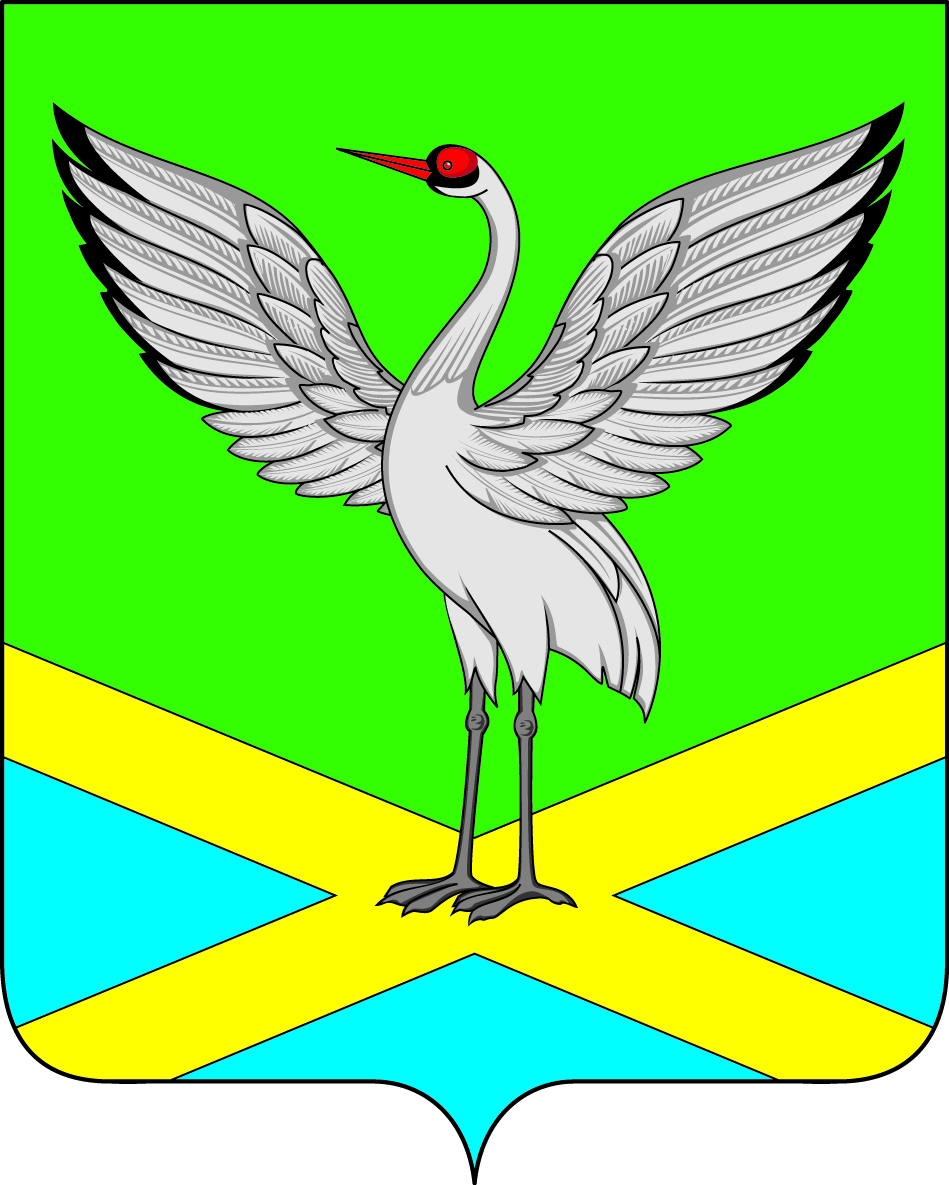 городского поселения «Забайкальское»ПОСТАНОВЛЕНИЕ«15» сентября 2015 года                                                                         № 273пгт. ЗабайкальскОб утверждении Порядка бесплатного предоставления в собственность граждан земельных участков, находящихся на территории городского поселения «Забайкальское», государственная собственность на которые не разграничена, для индивидуального жилищного строительства         В соответствии с Гражданским кодексом РФ, Земельным кодексом РФ, Федеральным законом «О введении в действие Земельного кодекса РФ» от 25 октября 2001 года № 137-ФЗ, Законом Забайкальского края «О регулировании земельных отношений в Забайкальском крае» от 18 марта 2009 года   № 152-ЗЗК, Уставом городского поселения «Забайкальское» постановляю:1. Утвердить Порядок бесплатного предоставления в собственность граждан земельных участков, находящихся на территории городского поселения «Забайкальское», государственная собственность на которые не разграничена, для индивидуального жилищного строительства.2. Опубликовать настоящее постановление в информационном вестнике «Вести Забайкальска»  и на официальном сайте поселения «gpzab@mail.ru» в сети «Интернет».3. Настоящее постановление вступает в силу с момента подписания.4. Контроль за исполнением настоящего постановления оставляю за собой.
Глава городского поселения «Забайкальское»                   О.Г. Ермолин
     УТВЕРЖДЕНПостановлением Администрации городского поселения «Забайкальское»                                                                      «15» сентября 2015г. № 273Порядокбесплатного предоставления в собственность граждан земельныхучастков, находящихся на территории городского поселения «Забайкальское», государственная собственность на которые не разграничена, для индивидуального жилищного строительстваСтатья 1. Учет граждан, имеющих право на бесплатное предоставление в собственность земельных участков    1.1. Настоящий Порядок бесплатного предоставления в собственность граждан земельных участков, находящихся на территории городского поселения «Забайкальское», государственная собственность на которые не разграничена, для индивидуального жилищного строительства (далее - Порядок) регулирует вопросы бесплатного предоставления в собственность граждан земельных участков, находящихся на территории городского поселения «Забайкальское», государственная собственность на которые не разграничена, в соответствии со статьей 5 Закона Забайкальского края от 18 марта 2009 года № 152-ЗЗК «О регулировании земельных отношений на территории Забайкальского края» (далее - Закон).     1.2. Земельные участки предоставляются в собственность однократно бесплатно следующим категориям граждан, имеющим право на бесплатное предоставление в собственность земельных участков в соответствии со статьей 4 Закона и проживающим на территории городского поселения «Забайкальское»:1) гражданам, имеющим трех и более детей в возрасте до 18 лет;2) гражданам (в том числе молодым семьям), признанным в установленном порядке нуждающимися в жилом помещении;3) детям-инвалидам либо семьям, имеющим ребенка-инвалида.       1.3. Для принятия на учет граждан, имеющих право на бесплатное предоставление в собственность земельных участков, такие граждане (далее - заявители) лично обращаются в администрацию городского поселения «Забайкальское» (далее - уполномоченный орган) и представляют следующие документы:1) заявление о принятии на учет и бесплатном предоставлении земельного участка в собственность по форме, утвержденной уполномоченным органом (далее - заявление) (приложение).        В отсутствие сформированных земельных участков, включенных в перечень земельных участков, предназначенных для бесплатного предоставления в собственность гражданам (далее - перечень), заявителем заполняется часть 1 заявления, которая должна содержать фамилию, имя, отчество заявителя, номер его телефона, адрес для направления заявителю документов и извещений, перечень прилагаемых к заявлению о принятии на учет документов, а также указание на то, что заявителю не предоставлялся бесплатно в собственность земельный участок в соответствии со статьей 4 Закона.        При наличии сформированных земельных участков, включенных в перечень, гражданином заполняются части 1 и 2 заявления.Заявление от имени ребенка-инвалида подается его законным представителем, полномочия которого подтверждены в соответствии с действующим гражданским законодательством.Заявление от имени молодой семьи, признанной в установленном порядке нуждающейся в жилых помещениях, подается совместно всеми членами молодой семьи. При этом от имени несовершеннолетних детей действуют их родители (усыновители);2) документ, удостоверяющий личность заявителя (заявителей), а также документ, удостоверяющий личность законного представителя несовершеннолетнего ребенка (в случае подачи заявления законным представителем несовершеннолетнего ребенка).В случае если фамилия, имя и (или) отчество у заявителя и (или) его несовершеннолетних детей менялись, заявитель дополнительно прилагает к заявлению документы, подтверждающие данный факт;3) документ, подтверждающий полномочия представителя действовать от имени заявителя, и документ, удостоверяющий личность представителя (в случае подачи заявления представителем);4) документы, указанные в пункте 1.4 настоящего Порядка.1.4. Заявителем представляются документы, подтверждающие право на бесплатное предоставление земельного участка в собственность в соответствии с подпунктами 1-3 пункта1.3 статьи 1 Порядка:1) для заявителей, обладающих правом на бесплатное предоставление земельных участков по основанию, указанному в подпункте 1 пункта 1.2 статьи 1 Порядка: свидетельства о рождении и паспорта (по достижении 14 лет) несовершеннолетних детей;2) для заявителей, обладающих правом на бесплатное предоставление земельных участков по основанию, указанному в подпункте 2 пункта 1.2 статьи 1 Порядка:а) выданный не позднее чем за один месяц до даты подачи заявления документ, подтверждающий постановку заявителя (заявителей) администрацией городского поселения по месту его жительства на учет в качестве лица, нуждающегося в жилом помещении;б) выданная не позднее чем за один месяц до даты подачи заявления справка о составе семьи (для молодой семьи); в) свидетельства о рождении и паспорта (по достижении 14 лет) всех детей, входящих в состав молодой семьи (для молодой семьи);3) для заявителей, обладающих правом на бесплатное предоставление земельных участков по основанию, указанному в подпункте 3 пункта 1.2 статьи 1 Порядка:а) свидетельство о рождении и паспорт (по достижении 14 лет) ребенка-инвалида; б) документ, подтверждающий факт установления инвалидности ребенка-инвалида;  в) выданный не позднее чем за один месяц до даты подачи заявления документ, подтверждающий регистрацию ребенка-инвалида по месту жительства. 1.5. Документы представляются в уполномоченный орган сотрудникам, ответственным за прием заявлений, в копиях с одновременным представлением оригиналов. Лица, осведомленные об усыновлении ребенка в связи с представлением гражданином в уполномоченный орган документов, предусмотренных пунктами 1.3 и 1.4 настоящего Порядка, несут ответственность за разглашение тайны усыновления ребенка против воли его усыновителей в установленном законом порядке. Лицо, принимающее документы:1) заверяет копии документов после проверки их соответствия оригиналам;2) на принятом заявлении делает отметку о дате и времени принятия, указывает фамилию и должность лица, принявшего документы;3) выдает заявителю расписку в принятии заявления и приложенных к нему документов для рассмотрения с указанием перечня принятых документов, даты, времени (часов, минут) их принятия, фамилии и должности лица, принявшего документы.1.6. Уполномоченный орган на основании поступившего заявления в течение 30 календарных дней со дня его регистрации принимает решение о принятии заявителя на учет в качестве лица, имеющего право на бесплатное предоставление в собственность земельного участка, либо отказывает в принятии его на учет. В течение указанного срока уполномоченный орган:     1) запрашивает выписку из Единого государственного реестра прав на недвижимое имущество и сделок с ним о правах заявителя на имеющиеся у него земельные участки, а также информацию о сделках по приобретению земельных участков за определенный период, и, при наличии зарегистрированных прав на земельные участки, справки о содержании правоустанавливающих документов;      2) вправе проверять достоверность документов, приложенных к заявлению, путем направления соответствующих запросов в государственные и (или) муниципальные органы и организации, а также запрашивать у таких органов и организаций дополнительные документы, необходимые для установления оснований отнесения гражданина к одной из категорий лиц, перечисленных в подпунктах 1-3 пункта1.2  статьи 1 Порядка.1.7. Решение об отказе заявителю в принятии на учет в качестве лица, имеющего право на бесплатное предоставление в собственность земельного участка, принимается в следующих случаях:         1) отсутствия оснований для отнесения заявителя к категориям лиц, предусмотренным подпунктами 1-3 пункта1.2  статьи 1 Порядка;         2) сообщения заявителем недостоверных сведений;          3) представления заявителем неполного комплекта требуемых документов, перечень которых установлен настоящим Порядком;         4) подачи заявления с прилагаемыми к нему документами с нарушением установленного порядка подачи заявлений;           5) обращения с заявлением не уполномоченного на подачу заявления лица.  1.8. В случае отказа в принятии заявителя на учет в качестве лица, имеющего право на бесплатное предоставление в собственность земельного участка, уполномоченный орган направляет (вручает) заявителю уведомление в письменной форме с указанием причин отказа в течение 5 рабочих дней со дня его подготовки.Заявитель вправе обжаловать отказ уполномоченного органа в судебном порядке.  1.9. При принятии решения о принятии заявителя на учет в качестве лица, имеющего право на бесплатное предоставление в собственность земельного участка, уполномоченный орган включает заявителя в реестр лиц, имеющих право на бесплатное предоставление в собственность земельных участков (далее - реестр), о чем заявителю направляется (вручается) уведомление в письменной форме в течение 5 рабочих дней со дня принятия указанного решения.Порядок ведения реестра утверждается уполномоченным органом.1.10. Решение о снятии заявителя с учета принимается уполномоченным органом на основании заявлений граждан о снятии с учета и иных документов, поступивших из соответствующих государственных и муниципальных органов и организаций, не позднее 15 календарных дней после выявления оснований, предусмотренных пунктом 1.11 настоящего Порядка, путем внесения соответствующих сведений в реестр.1.11. Заявитель, принятый на учет, подлежит снятию с учета в следующих случаях:1) на основании его письменного заявления о снятии с учета;2) смерти заявителя, признания его безвестно отсутствующим или объявления его умершим;3) выявления в представленных заявителем документах, послуживших основанием для принятия на учет, сведений, не соответствующих действительности;4) прекращения оснований для отнесения заявителя к категориям лиц, перечисленных в подпунктах 1-3 пункта 1.2 статьи 1 Порядка, за исключением случаев, установленных пунктом 1.12 настоящего Порядка;5) в случае реализации заявителем права на бесплатное предоставление земельного участка в собственность по основаниям, предусмотренным статьей 4 Закона.1.12. Заявитель сохраняет право состоять на учете в качестве лица, имеющего право на бесплатное предоставление в собственность земельного участка в соответствии с настоящим Порядком, в случаях, если:1) после подачи заявления в уполномоченный орган и включения заявителя в реестр по основанию, указанному в пункте 1.2 статьи 1 Порядка, один или несколько детей заявителя стали совершеннолетними до принятия уполномоченным органом решения о бесплатном предоставлении в собственность заявителю земельного участка;2) после подачи заявления в уполномоченный орган и включения ребенка-инвалида в реестр по основанию, указанному в пункте 1.4. статьи 1 Порядка, ребенок-инвалид стал совершеннолетним до принятия уполномоченным органом решения о бесплатном предоставлении ему в собственность земельного участка.1.13. Уполномоченный орган в течение 5 рабочих дней с даты  принятия решения о снятии заявителя с учета направляет (выдает) заявителю уведомление о снятии его с учета с указанием причин принятия такого решения.Решение о снятии с учета заявитель вправе обжаловать в судебном порядке.1.14. Если у гражданина после снятия с учета вновь возникло право на бесплатное предоставление земельного участка в собственность, то его повторное принятие на учет производится на общих основаниях в соответствии с настоящим Порядком.Статья 2. Процедура бесплатного предоставления в собственностьгражданам земельных участков, находящихся на территории городского поселения «Забайкальское», государственная собственность на которые не разграничена2.1. Земельные участки предоставляются в соответствии с настоящим Порядком гражданам в собственность для индивидуального жилищного строительства однократно бесплатно в порядке очередности на основании данных учета граждан, имеющих право на бесплатное предоставление в собственность земельных участков. 2.2. Обращения граждан о бесплатном предоставлении в собственность земельных участков удовлетворяются по мере формирования перечня. При этом лицам, имеющим трех и более детей в возрасте до 18 лет, предоставляется не менее 40 процентов от общего количества участков, включенных в перечень; остальные земельные участки, включенные в перечень, распределяются в равных долях между иными категориями лиц, имеющими право на бесплатное предоставление в собственность земельных участков. 2.3. В целях бесплатного предоставления земельных участков в собственность гражданам в соответствии с Законом уполномоченный орган:   1) обеспечивает подготовку проекта планировки территории, на которой расположены такие земельные участки, формирование земельных участков, а также их постановку на государственный кадастровый учет;  2) своим решением включает земельные участки, предназначенные для бесплатного предоставления в собственность гражданам, в перечень;          3) принимает в соответствии с настоящим Порядком решения о бесплатном предоставлении земельных участков в собственность гражданам.  2.4. Перечень и изменения к нему утверждаются уполномоченным органом и не позднее 15 календарных дней с даты утверждения подлежат официальному опубликованию, а также размещению на официальном сайте уполномоченного органа в информационно-телекоммуникационной сети «Интернет» в тот же срок.  2.5. Уполномоченный орган в течение 30 календарных дней после даты опубликования перечня (изменений к нему) в соответствии с очередностью граждан, количеством и порядковыми номерами земельных участков, включенных в перечень, направляет гражданам, принятым на учет и заполнившим только часть 1 заявления, по адресам, указанным гражданами в заявлениях, извещения с указанием сведений об одном из включенных в перечень земельном участке (кадастровом номере, местоположении, площади, виде разрешенного использования земельного участка) и предложением явиться в уполномоченный орган и подтвердить свое согласие на приобретение данного земельного участка путем заполнения в уполномоченном органе части 2 заявления по форме, утвержденной уполномоченным органом.   2.6. В случае если гражданин, извещенный надлежащим образом, в течение 30 календарных дней со дня направления соответствующего извещения не явился в уполномоченный орган и (или) не подтвердил свое согласие на приобретение земельного участка путем заполнения в уполномоченном органе части 2 заявления или представил письменное заявление об отказе от предлагаемого земельного участка, это считается отказом гражданина от бесплатного предоставления предложенного земельного участка в собственность. Указанный гражданин сохраняет номер очереди принятых на учет граждан при последующем внесении изменений в перечень.              2.7. После заполнения гражданином части 2 заявления в случае, предусмотренном пунктом 18 настоящего Порядка, уполномоченный орган рассматривает документы гражданина на наличие (отсутствие) оснований для снятия его с учета и при наличии таких оснований принимает решение о снятии гражданина с учета в соответствии с настоящим Порядком.   2.8. Уполномоченный орган не позднее 15 календарных дней с даты включения гражданина в реестр (при наличии сформированных земельных участков и при условии заполнения таким гражданином частей 1 и 2 заявления) либо в течение 20 календарных дней со дня получения в установленной форме согласия гражданина на предоставление ему предложенного уполномоченным органом земельного участка принимает решение о бесплатном предоставлении в собственность такого гражданина земельного участка, включенного в перечень, с указанием его кадастрового номера, местоположения, площади, вида разрешенного использования земельного участка, а также срока действия решения уполномоченного органа: один год с даты его принятия.Положение решения уполномоченного органа о сроке действия не применяется в случае, если гражданином зарегистрировано право собственности на предоставленный земельный участок в порядке, установленном законодательством Российской Федерации.   2.9. Не позднее 30 календарных дней с даты принятия решения о бесплатном предоставлении в собственность гражданину земельного участка уполномоченный орган:1) вносит соответствующие сведения в реестр;2) выдает гражданину (в случае личной явки) оригинал решения о бесплатном предоставлении в собственность земельного участка с приложением кадастрового паспорта земельного участка. 2.10. В случае если в течение срока, установленного пунктом 2.9 статьи 2 настоящего Порядка, гражданин не явился в уполномоченный орган для получения документов, указанных в подпункте 2 пункта 2.9 статьи 2 настоящего Порядка, уполномоченный орган в течение 10 календарных дней после окончания указанного срока направляет гражданину по адресу, указанному гражданином в заявлении, заказное письмо с уведомлением о вручении с предложением явиться в уполномоченный орган для получения таких документов и указанием на срок действия решения о бесплатном предоставлении в собственность земельного участка. 2.11.Государственная регистрация перехода права собственности на земельный участок, предоставленный гражданину в соответствии с настоящим Порядком, осуществляется за счет гражданина. 2.12.Уполномоченный орган по истечении одного года с даты принятия решения о бесплатном предоставлении в собственность гражданину земельного участка запрашивает информацию о зарегистрированных правах на предоставленный гражданину земельный участок (при отсутствии представленных гражданином в уполномоченный орган документов, подтверждающих государственную регистрацию его права собственности на земельный участок).В случае отсутствия в Едином государственном реестре прав на недвижимое имущество и сделок с ним сведений о зарегистрированных правах на предоставленный гражданину земельный участок уполномоченный орган в течение 30 календарных дней со дня получения соответствующей информации:1) признает утратившим силу решение о бесплатном предоставлении земельного участка в собственность гражданину;          2) подготавливает проект решения о внесении изменений в перечень в части повторного включения в него указанного земельного участка;3) исключает гражданина из реестра.Гражданин уведомляется уполномоченным органом о таких решениях в письменной форме в течение 10 календарных дней со дня их принятияпутем направления соответствующего письменного уведомления по адресу, указанному в заявлении гражданина.Повторное принятие гражданина на учет производится на общих основаниях в соответствии с настоящим Порядком.ПРИЛОЖЕНИЕ                                                                                                            к Порядку бесплатного предоставления                                                                                                           в собственность граждан земельных                                                                                                           участков, находящихся на территории                                                                                                           городского поселения «Забайкальское»,                                                                                                           государственная собственность на                                                                                                                     которые не разграничена, для                                                                                                           индивидуального жилищного                                                                                                            строительства.                                                                                 Главе городского поселения                                                                              «Забайкальское»   от _____________________________________,                                                           (фамилия, имя, отчество гражданина)                                                                                              _________________________________________                                                                               (адрес постоянного места жительства (область, город,                                                                                                        улица, дом, корпус, квартира))ЗАЯВЛЕНИЕо принятии на учет и предоставлении земельного участка 
для индивидуального жилищного строительства в собственность бесплатноЧасть1._______________________________________________________________________(фамилия, имя, отчество заявителя)_____________________________________________________________________________(адрес регистрации заявителя на территории городского поселения «Забайкальское», контактный телефон (если таковой имеется)__________________________________________________________________________________________________________________________________________________________(реквизиты документа, удостоверяющего личность заявителя (наименование, серия, номер, кем и когда выдан)__________________________________________________________________________________________________________________________________________________________(указание одного или нескольких оснований, предусмотренных в пункте 1 Порядка бесплатного предоставления в собственность гражданам земельных участков, находящихся на территории городского поселения «Забайкальское», государственная собственность на которые не разграничена, для индивидуального жилищного строительства)Прошу принять меня на учет и предоставить мне земельный участок, расположенный на территории городского поселения «Забайкальское», для индивидуального жилищного строительства в собственность бесплатно.Настоящим подтверждаю, что до момента подачи настоящего заявления я 
не реализовал свое право на бесплатное приобретение в собственность для индивидуального жилищного строительства земельного участка, расположенного на территории городского поселения «Забайкальское».Подтверждаю полноту и достоверность представленных сведений и не возражаю против проведения проверки представленных мной сведений, а также обработки персональных данных в соответствии с Федеральным законом от 27 июля 2006 года № 152-ФЗ «О персональных данных».Приложения: копии документов, предусмотренных пунктом 2 настоящего Порядка.«___»____________ _____ г.                   _______________________   (подпись)Часть 2.Я,_________________________________________________________________________________________________________________________________________________________(фамилия, имя, отчество заявителя)подтверждаю свое согласие на приобретение земельного участка в собственность бесплатно, расположенного по адресу:________________________________________________________________________________________________________________________________________________________кадастровый номер_____________________, площадью_______кв.м., согласно утвержденного  перечня.«___»____________ _____ г.                           ________________________(подпись)